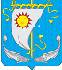 АДМИНИСТРАЦИЯ МУНИЦИПАЛЬНОГО ОБРАЗОВАНИЯ «АНДЕГСКИЙ  СЕЛЬСОВЕТ»НЕНЕЦКОГО АВТОНОМНОГО ОКРУГАПОСТАНОВЛЕНИЕот 07.02.2018   № 8д. Андег, НАООб утверждении Порядка учета наймодателями заявлений граждан о предоставлении жилых помещений по договорам найма жилых помещений жилищного фонда социального использованияВ соответствии со ч. 5 ст. 91.14 Жилищного кодекса Российской Федерации, Федеральным законом от 06.10.2003года № 131-ФЗ «Об общих принципах организации местного самоуправления в Российской Федерации», Уставом муниципального образования «Андегский сельсовет» Ненецкого автономного округа Администрация муниципального образования «Андегский сельсовет» Ненецкого автономного округа ПОСТАНОВЛЯЕТ:Утвердить Порядок учета наймодателями заявлений граждан о предоставлении жилых помещений по договорам найма жилых помещений жилищного фонда социального использования согласно приложению.Настоящее постановление вступает в силу со дня его подписания и подлежит официальному опубликованию (обнародованию).  Глава МО«Андегский сельсовет» НАО                                                                               В.Ф. АбакумоваУТВЕРЖДЕНПостановлением АдминистрацииМО «Андегский сельсовет»Ненецкого автономного округаот 07.02. 2017  № 8  Порядок
учета наймодателями заявлений граждан о предоставлении жилых помещений по договорам найма жилых помещений жилищного фонда социального использованияНастоящим нормативным актом устанавливаются порядок учета заявлений граждан о предоставлении жилых помещений по договорам найма жилых помещений жилищного фонда социального использования, если наймодателем является Администрация  муниципального образования «Андегский сельсовет» Ненецкого автономного округа
    2. Наймодатель ведет учет заявлений о предоставлении жилых помещений по договорам найма жилых помещений жилищного фонда социального использования (далее - заявление), поданных гражданами, принятыми на учет граждан, нуждающихся в предоставлении жилых помещений по договорам найма жилых помещений жилищного фонда социального использования (далее, также - заявитель).3. Заявление подается по форме, приведенной в приложении № 1 к настоящему Порядку.4. Учет заявления, поданного лично, производится непосредственно при его подаче. В случае направления заявления почтовым отправлением, учет заявления производится в день получения наймодателем почтового отправления с заявлением.5. Заявление регистрируется в реестре граждан, подавших заявление о предоставлении жилых помещений по договорам найма жилых помещений жилищного фонда социального использования (приложение № 2 к настоящему Порядку) в порядке, установленном для регистрации входящих документов с учетом положений настоящего Порядка.6. Заявителю в день подачи им заявления выдается расписка о получении и учете заявления по форме, приведенной в приложении № 3 к настоящему Порядку. В случае направления заявления почтовым отправлением, расписка о получении и учете заявления отправляется наймодателем почтовым отправлением по указанному в заявлении адресу, не позднее трех рабочих дней с момента получения наймодателем почтового отправления с заявлением.
   7. Наймодатель вправе в течение одного месяца после дня учета заявления провести проверку:     а) достоверности указанных в заявлении сведений;б) постановки заявителя на учет нуждающихся в предоставлении жилых помещений по договорам найма жилых помещений жилищного фонда социального использования;в) отсутствия подачи аналогичного заявления другим наймодателем жилых помещений жилищного фонда социального использования, в том числе в строящихся наемных домах социального использования на территории муниципального образования «Андегский сельсовет» Ненецкого автономного округа (при наличии других наймодателей).8. По результатам проведенной проверки наймодатель в течение 5 рабочих дней после дня окончания проверки направляет заявителю сообщение о результатах проверки. Сообщение направляется заявителю по указанному в заявлении адресу почтовым отправлением с описью вложения и уведомлением о вручении или вручается лично под роспись.
   9. В случае если в результате проведенной проверки наймодатель выяснил, что содержащиеся в заявлении сведения недостоверны, наймодатель предлагает заявителю в указанном в пункте 8 настоящего Порядка сообщении в течение одного месяца представить новое заявление с достоверными сведениями. В случае непредставления заявителем нового заявления в месячный срок либо в случае, если проверкой установлено, что имеются основания для отказа в приеме заявления, предусмотренные частью 4 ст. 9114 Жилищного кодекса Российской Федерации, запись в реестре об учете заявления погашается на основании письменного решения наймодателя._____________________________________________________________________


Приложение № 1
к Порядку учета наймодателями заявлений граждан о предоставлении жилых помещений по договорам найма жилых помещений жилищного фонда социального использования
___________________________________
(наименование наймодателя)                       
от ______________________________________________________________________________________________________,
(Ф.И.О., место жительства, телефон)

ЗАЯВЛЕНИЕ

Прошу предоставить мне жилое помещение по договору найма жилого помещения жилищного фонда социального использования.Я принят «_____» ___________ 20___ г. на учет нуждающихся в предоставлении жилого помещения по договору найма жилого помещения жилищного фонда социального использования решением _________________________________________________ __________________________________________________________________
                                       (наименование органа, принявшего решение)№ ______ от «____» ______________ 20___ г.
В жилом помещении предполагаю проживать один/с семьей (нужное подчеркнуть). Состав семьи _______ человек(а):№ Фамилия, имя, отчество Степень родства число, месяц, год рождения
Я даю свое согласие на обработку наймодателем своих персональных данных, включая сбор, систематизацию, накопление, хранение, уточнение (обновление, изменение), использование, распространение (в том числе передачу), обезличивание, блокирование, уничтожение персональных данных, с целью выполнения всех действий, необходимых для учета данного заявления.
__________________________________________________________________
                                                            (Ф.И.О. заявителя)___________________________ «_____» _______________ 20 ___ г.                     (подпись)                                                     (дата)Приложение № 2
к Порядку учета наймодателями заявлений граждан о предоставлении жилых помещений по договорам найма жилых помещенийжилищного фонда социального использования

Реестр
граждан, подавших заявление о предоставлении жилых помещений по договорам найма жилых помещений жилищного фонда социального использования
__________________________________________________________________
(наименование наймодателя)
№№

Примечания:
     1. В колонке 1 таблицы указывается присвоенный заявителю порядковый номер по реестру, например: «1». В случае, если в заявлении заявителя указано, что его семья состоит из нескольких человек, то все необходимые записи в отношении регистрации данного заявления производятся под одним порядковым номером. При этом на заполнение сведений о заявителе и совместно проживающих с ним членов его семьи отводится необходимое количество строк.В колонке 2 таблицы указывается дата поступления заявления.В случае, если в заявлении заявителя указано, что его семья состоит из нескольких человек, то все необходимые записи в отношении заявителя и каждого члена его семьи, касающиеся конкретного гражданина размещаются в колонках 3 – 6 таблицы на одном уровне.В колонке 7 таблицы указывается реквизиты (дата и номер) решения уполномоченного органа о постановке на учет нуждающихся в предоставлении жилых помещений по договорам найма жилых помещений жилищного фонда социального использования.5. В колонке 7 таблицы указывается время постановки граждан на учет нуждающихся в предоставлении жилых помещений в соответствии с решением уполномоченного органа и реквизиты такого решения.6. В колонке 8 таблицы гражданин ставит подпись, подтверждающую получение расписки о получении наймодателем заявления о предоставлении жилого помещения по договору найма жилого помещения жилищного фонда социального использования с указанием даты ее получения. Например: «Расписку получил 28 июля 2016 г. (подпись заявителя)». В случае направления заявления почтовым отправлением и отправлении наймодателем расписки о получении и учете заявления почтовым отправлением в колонке 8 таблицы делается запись: «Расписка направлена почтовым отправлением 28 июля 2016 г. ______ (должность исполнителя, отправившего, расписку) ______ (Ф.И.О.) ______ (подпись)».7. Колонки 1 – 8 таблицы заполняются при учете наймодателями заявлений граждан о предоставлении жилых помещений по договорам найма жилых помещений жилищного фонда социального использования.8. Колонка 9 таблицы заполняется при прекращении наймодателями учета заявлений граждан о предоставлении жилых помещений по договорам найма жилых помещений жилищного фонда социального использования.9. В колонке 9 таблицы при заполнении сведений о заключении договора найма жилого помещения жилищного фонда социального использования указывается: дата заключения договора, срок заключения договора площадь предоставленного жилого помещения. Например, «17 апреля 2016 г. заключен договор найма жилого помещения жилищного фонда социального использования площадью 74,7 кв. м по адресу Московская обл., г. Коломна, ул. Гагарина, д. 74, кв. 21 на срок десять лет».10. В колонке 9 таблицы при заполнении сведений об отказе в удовлетворении заявления и причинах отказа указывается, например, «Отказано 27 апреля 2016 г.» с указанием причины снятия заявителя с учета граждан, нуждающихся в предоставлении жилых помещений по договорам найма жилых помещений жилищного фонда социального использования в соответствии с порядком такого учета, установленного в соответствии с частью 4 статьи 9113 Жилищного кодекса Российской Федерации нормативным правовым актом органа государственной власти субъекта Российской Федерации, на территории которого расположены наемные дома социального использования, жилые помещения в которых предоставляются наймодателем.11. В случае погашения записи об учете заявления в колонке 9 таблицы указывается «Запись погашена на основании решения наймодателя от «___» ________ 20___ г. № ______».Приложение № 3
к Порядку учета наймодателями заявлений граждан о предоставлении жилых помещений по договорам найма жилых помещений жилищного фонда социального использования

Расписка
о получении и учете заявление о предоставлении жилого помещения по договору найма жилого помещения жилищного фонда социального использования

Настоящим удостоверяется, что заявитель ________________________
                                                                                                                                                       (Ф.И.О.)
___________________________________________ представил, а наймодатель
__________________________________________________________________
                                                                  (наименование наймодателя)получил «____» ____________ 20___ г., заявление о предоставлении жилого помещений по договорам найма жилых помещений жилищного фонда социального использования и ему присвоен порядковый номер __________ в реестре граждан, подавших заявление о предоставлении жилых помещений по договорам найма жилых помещений жилищного фонда социального использования.

Заявление принял ________________________________________________
                                                                                        (должность)
__________________________________________________________________
                                         (Ф.И.О. исполнителя, принявшего заявление)___________________________ «_____» _______________ 20 ___ г.
                                 (подпись)                                                                  (дата)                                                                                               МПп.п.Дата поступления заявленияДанные о заявителе и членах его семьиДанные о заявителе и членах его семьиДанные о заявителе и членах его семьиДанные о заявителе и членах его семьиВремя постановки граждан на учет нуждающихся в предоставлении жилых помещений и реквизиты такого решенияПодпись заявителя в получении расписки и дата ее полученияСведения о заключении договора найма жилого помещения жилищного фонда социального использования или об отказе в удовлетворении заявления и основаниях отказаФ.И.О, заявителя и совместно проживающих с ним членов его семьи, сведения о документе, удостоверяющем личностьМесто постоянного проживанияЧисло, месяц, год рожденияСтепень родства или свойства по отношению к заявителю123456789